Муниципальное общеобразовательное учреждение
средняя общеобразовательная школа № 51170022 г. ТВЕРЬ,  ул. Можайского, дом 82ПРИКАЗ“____” _________________2023г.						№_______-од«Об организации и проведении школьного этапа ВсОШ»С целью выявления и развития у обучающихся творческих способностей и интереса к научно-исследовательской деятельности, создания необходимых условий для поддержки одаренных детей, пропаганды научных знаний в соответствии с Порядком проведения всероссийской олимпиады школьников, утвержденного приказом Министерства просвещения РФ №678 от 27.11.2020 г., и на основании Приказа Управления образования  «О подготовке школьного и муниципального этапов Всероссийской олимпиады школьников в г. Твери в 2023-2024  учебном году» №694-од от 30.08.2023г. приказываю:1.Обеспечить организацию и проведение школьного этапа всероссийской олимпиады школьников в МОУ СОШ №51 в соответствии с графиком (Приложение № 1).              2.Организовать участие в олимпиаде обучающихся 4-11 классов.3.Предоставить в МКУ «Центр развития образования г. Твери» до 21 сентября Подтверждения ознакомления родителя обучающегося с Порядком проведения школьного и муниципального этапов всероссийской олимпиады школьников в г. Твери и согласия на обработку персональных данных своего несовершеннолетнего ребенка в целях его участия в школьном и муниципальном этапах всероссийской олимпиады школьников в г. Твери в 2023-2024 учебном году.4.Назначить Белову Е.А. , заместителя директора по УВР и Михайлову О.Н., заместителя директора по УВР    ответственными за получение олимпиадных заданий,  за хранение и тиражирование олимпиадных заданий школьного этапа всероссийской олимпиады школьников.5.Подготовить и направить в МКУ «Центр развития образования г. Твери» отчет о результатах проведения школьного этапа Всероссийской олимпиады на бумажном и электронном носителе в срок до 30.10.2023 года.6. Михайловой О.Н. распечатать материалы для обучающихся 4-11 классов  по количеству участников олимпиады, распределить участников по кабинетам.7. Учителям – предметникам проинформировать участников школьного тура о дате и времени прохождения олимпиады, проконтролировать присутствие обучающегося в кабинете.8. Утвердить состав жюри школьного этапа олимпиады. (Приложение 2).9. Утвердить состав апелляционной комиссии (Приложение 3).10. Михайловой О.Н. распределить учащихся по кабинетам, назначить организаторов. (Приложение 4).8.Сдать заявку на участие школьников в муниципальном туре всероссийской олимпиады  Михайловой О.Н. 02.11.2023г..Директор школы                                                                                      И.К. АфанасьеваПриложение 1.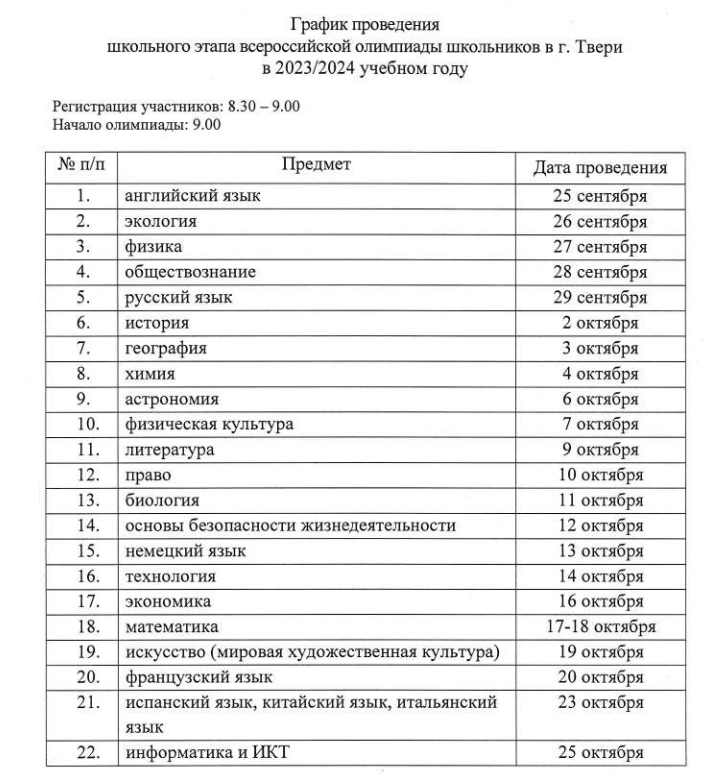 Приложение 2Приложение 3Состав апелляционной комиссии школьного этапа всероссийской олимпиады школьников МОУ СОШ №51.Приложение 4№ п/пПредметПредседатель жюри (Фамилия, имя, отчество полностью), должностьСостав жюри(Фамилия, имя, отчество полностью), должность1.английский языкМихайлова Ольга Николаевна – заместитель директора по УВРФедорова Галина Артемьевна - учитель английского языка1.английский языкМихайлова Ольга Николаевна – заместитель директора по УВРСафина Ирина Сергеевна - учитель английского языка1.английский языкМихайлова Ольга Николаевна – заместитель директора по УВРДроздова Маргарита Сергеевна - учитель английского и немецкого языка1.английский языкМихайлова Ольга Николаевна – заместитель директора по УВРГребенникова Оксана Александровна – учитель английского языка2русский языкМихайлова Ольга Николаевна – заместитель директора по УВРДитковская Оксана Николаевна – учитель русского языка и литературы2русский языкМихайлова Ольга Николаевна – заместитель директора по УВРФомичева Ольга Сергеевна - учитель русского языка и литературы2русский языкМихайлова Ольга Николаевна – заместитель директора по УВРШишкова Вера Петровна - учитель русского языка и литературы2русский языкМихайлова Ольга Николаевна – заместитель директора по УВРБоецкая Мария Александровна – учитель русского языка и литературы3обществознаниеМихайлова Ольга Николаевна – заместитель директора по УВРПевцова Марина Владимировна – учитель истории и обществознания3обществознаниеМихайлова Ольга Николаевна – заместитель директора по УВРКицис Татьяна Николаевна - учитель истории и обществознания3обществознаниеМихайлова Ольга Николаевна – заместитель директора по УВРКириллова Ангелина Алексеевна – учитель истории и обществознания3обществознаниеМихайлова Ольга Николаевна – заместитель директора по УВРКутузова Екатерина Андреевна – учитель истории и обществознания4историяМихайлова Ольга Николаевна – заместитель директора по УВРПевцова Марина Владимировна – учитель истории и обществознания4историяМихайлова Ольга Николаевна – заместитель директора по УВРКицис Татьяна Николаевна - учитель истории и обществознания4историяМихайлова Ольга Николаевна – заместитель директора по УВРКириллова Ангелина Алексеевна – учитель истории и обществознания4историяМихайлова Ольга Николаевна – заместитель директора по УВРКутузова Екатерина Андреевна – учитель истории и обществознания5географияМихайлова Ольга Николаевна – заместитель директора по УВРКурьянова Татьяна Сергеевна – учитель биологии5географияМихайлова Ольга Николаевна – заместитель директора по УВРКульманова Елена Валентиновна – учитель химии, биологии5географияМихайлова Ольга Николаевна – заместитель директора по УВРГусакова Анастасия Денисовна – учитель биологии и географии.5географияМихайлова Ольга Николаевна – заместитель директора по УВРГорина Светлана Вячеславовна – учитель географии6литератураМихайлова Ольга Николаевна – заместитель директора по УВРДитковская Оксана Николаевна – учитель русского языка и литературы6литератураМихайлова Ольга Николаевна – заместитель директора по УВРФомичева Ольга Сергеевна - учитель русского языка и литературы6литератураМихайлова Ольга Николаевна – заместитель директора по УВРШишкова Вера Петровна - учитель русского языка и литературы6литератураМихайлова Ольга Николаевна – заместитель директора по УВРБоецкая Мария Александровна – учитель русского языка и литературы7физическая культураМихайлова Ольга Николаевна – заместитель директора по УВРНикольская Ирина Сергеевна - учитель физкультуры7физическая культураМихайлова Ольга Николаевна – заместитель директора по УВРБулыгин Леонид Юрьевич - учитель физкультуры7физическая культураМихайлова Ольга Николаевна – заместитель директора по УВРБулыгин Леонид Юрьевич – учитель физкультуры7физическая культураМихайлова Ольга Николаевна – заместитель директора по УВРМаксимова Анастасия Алексеевна – учитель физкультурыМихайлова Ольга Николаевна – заместитель директора по УВРПевцова Марина Владимировна – учитель истории и обществознания8правоМихайлова Ольга Николаевна – заместитель директора по УВРКицис Татьяна Николаевна - учитель истории и обществознанияМихайлова Ольга Николаевна – заместитель директора по УВРКириллова Ангелина Алексеевна – учитель истории и обществознанияМихайлова Ольга Николаевна – заместитель директора по УВРШишкова Вера Петровна – учитель русского языка и литературыМихайлова Ольга Николаевна – заместитель директора по УВРКурьянова Татьяна Сергеевна – учитель биологии9экологияМихайлова Ольга Николаевна – заместитель директора по УВРКульманова Елена Валентиновна – учитель химии, биологииМихайлова Ольга Николаевна – заместитель директора по УВРГусакова Анастасия Денисовна – учитель биологии и географии.Михайлова Ольга Николаевна – заместитель директора по УВРГорина Светлана Вячеславовна – учитель географии10немецкий языкМихайлова Ольга Николаевна – заместитель директора по УВРФедорова Галина Артемьевна - учитель английского языка10немецкий языкМихайлова Ольга Николаевна – заместитель директора по УВРСафина Ирина Сергеевна - учитель английского языка10немецкий языкМихайлова Ольга Николаевна – заместитель директора по УВРДроздова Маргарита Сергеевна - учитель английского и немецкого языка10немецкий языкМихайлова Ольга Николаевна – заместитель директора по УВРКурочкина Елена Владимировна – учитель английского и немецкого языка11основы безопасности жизнедеятельностиМихайлова Ольга Николаевна – заместитель директора по УВРНикольская Ирина Сергеевна - учитель физкультуры11основы безопасности жизнедеятельностиМихайлова Ольга Николаевна – заместитель директора по УВРГрафов Андрей Александрович - учитель  ОБЖ11основы безопасности жизнедеятельностиМихайлова Ольга Николаевна – заместитель директора по УВРБулыгин Леонид Юрьевич – учитель физкультуры11основы безопасности жизнедеятельностиМихайлова Ольга Николаевна – заместитель директора по УВРМаксимова Анастасия Алексеевна – учитель физкультуры12технологияМихайлова Ольга Николаевна – заместитель директора по УВРКоролева Евгения Ивановна – заместитель директора по ВР, учитель технологии12технологияМихайлова Ольга Николаевна – заместитель директора по УВРЗаславская Любовь Вениаминовна – учитель технологии12технологияМихайлова Ольга Николаевна – заместитель директора по УВРКурьянова Татьяна Сергеевна – учитель биологии12технологияМихайлова Ольга Николаевна – заместитель директора по УВРМатова Светлана Сергеевна – учитель технологии13искусство (мировая художественная культура)Михайлова Ольга Николаевна – заместитель директора по УВРБелова Екатерина Андреевна – заместитель директора по УВР, учитель МХК13искусство (мировая художественная культура)Михайлова Ольга Николаевна – заместитель директора по УВРКоролева Евгения Ивановна – заместитель директора по ВР, учитель технологии Шишкова Вера Петровна – учитель русского языка и литературы.13искусство (мировая художественная культура)Михайлова Ольга Николаевна – заместитель директора по УВРДитковская Оксана Николаевна – учитель русского языка и литературы№ п/пПредметПредседатель апелляционной комиссии (Фамилия, имя, отчество полностью), должностьСостав апелляционной комиссии(Фамилия, имя, отчество полностью), должность1.английский языкМихайлова Ольга Николаевна – заместитель директора по УВРФедорова Галина Артемьевна - учитель английского языка1.английский языкМихайлова Ольга Николаевна – заместитель директора по УВРСафина Ирина Сергеевна - учитель английского языка2русский языкМихайлова Ольга Николаевна – заместитель директора по УВРДитковская Оксана Николаевна – учитель русского языка и литературы2русский языкМихайлова Ольга Николаевна – заместитель директора по УВРШишкова Вера Петровна - учитель русского языка и литературы3обществознаниеМихайлова Ольга Николаевна – заместитель директора по УВРПевцова Марина Владимировна – учитель истории и обществознания3обществознаниеМихайлова Ольга Николаевна – заместитель директора по УВРКицис Татьяна Николаевна - учитель истории и обществознания4историяМихайлова Ольга Николаевна – заместитель директора по УВРПевцова Марина Владимировна – учитель истории и обществознания4историяМихайлова Ольга Николаевна – заместитель директора по УВРКицис Татьяна Николаевна - учитель истории и обществознания5географияМихайлова Ольга Николаевна – заместитель директора по УВРГусакова Анастасия Денисовна – учитель биологии и географии.5географияМихайлова Ольга Николаевна – заместитель директора по УВРГорина Светлана Вячеславовна – учитель географии6литератураМихайлова Ольга Николаевна – заместитель директора по УВРДитковская Оксана Николаевна – учитель русского языка и литературы6литератураМихайлова Ольга Николаевна – заместитель директора по УВРШишкова Вера Петровна - учитель русского языка и литературы7физическая культураМихайлова Ольга Николаевна – заместитель директора по УВРНикольская Ирина Сергеевна - учитель физкультуры7физическая культураМихайлова Ольга Николаевна – заместитель директора по УВРМаксимова Анастасия Алексеевна - учитель физкультуры 8немецкий языкМихайлова Ольга Николаевна – заместитель директора по УВРДроздова Маргарита Сергеевна - учитель английского и немецкого языка8немецкий языкМихайлова Ольга Николаевна – заместитель директора по УВРКурочкина Елена Владимировна – учитель английского и немецкого языка.9основы безопасности жизнедеятельностиМихайлова Ольга Николаевна – заместитель директора по УВРНикольская Ирина Сергеевна - учитель физкультуры9основы безопасности жизнедеятельностиМихайлова Ольга Николаевна – заместитель директора по УВРГрафов Андрей Александрович - учитель ОБЖ.10технологияМихайлова Ольга Николаевна – заместитель директора по УВРКоролева Евгения Ивановна – заместитель директора по ВР, учитель технологии10технологияМихайлова Ольга Николаевна – заместитель директора по УВРЗаславская Любовь Вениаминовна – учитель технологии.11экологияМихайлова Ольга Николаевна – заместитель директора по УВРКурьянова Татьяна Сергеевн - учитель биологииМихайлова Ольга Николаевна – заместитель директора по УВРКульманова Елена Валентиновна - учитель химии12правоМихайлова Ольга Николаевна – заместитель директора по УВРПевцова Марина Владимировна – учитель истории и обществознанияМихайлова Ольга Николаевна – заместитель директора по УВРКицис Татьяна Николаевна - учитель истории и обществознания13искусство (мировая художественная культура)Михайлова Ольга Николаевна – заместитель директора по УВРБелова Екатерина Андреевна – заместитель директора по УВР, учитель МХК13искусство (мировая художественная культура)Михайлова Ольга Николаевна – заместитель директора по УВРКоролева Евгения Ивановна – заместитель директора по ВР, учитель технологии№ДатаПредмет№ кабинетаУчительКлассыКоличествоПродолжительносттьАнглийский язык302120 мин.Английский язык307120 мин.Английский язык31290 мин.Английский язык30560 мин.